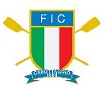 Domanda di Ammissione ai benefici offerti dall’Università degli Studi di BariALDO MOROAnno Accademico 2021/2022								           Spett.le Federazione Italiana CanottaggioV.le Tiziano, 74 – 00196 RomaIL SOTTOSCRITTOCognome: ……………………………………………………   Nome: …………………………………………………………Nato a: ………………………………………………………..   prov.: ……………............. il ………………………………….Residente a. …………………………………………………...................................................   prov……………………………….Via ……………………………………………………………   n…………….   C.A.P. ………………………………………Domiciliato a …………………………………………………………………..    prov. …………………………………………Via ……………………………………………………………   n…………….   C.A.P. ………………………………………..Codice Fiscale …………………………………………………………………..MATRICOLA ………………………………. TEL. ……………………….    E-MAIL: …………………………(se già iscritto presso l’Università di Bari)                                                                      (da indicare obbligatoriamente ben leggibile)			IN QUALITA’ DI:ATLETA                                              TECNICORICHIEDE:l’AMMISSIONE per l’anno accademico 2021/2022 il MANTENIMENTO dell’iscrizione per l’anno accademico 2021/2022 presso l’Università degli Studi di Bari Aldo Moro.                PER:il corso di studio in “Scienze della Attività Motorie e Sportive”, sede di Barialtri corsi ad accesso libero nell’Ateneo (specificare quale):___________________________________ A TAL FINE DICHIARAdi essere stato iscritto, nell’anno accademico 2020/2021, al corso di laurea / laurea magistrale / scuola di specializzazione in _______________________________________________ presso l’Università degli Studi di Bar  Aldo Moro;       di impegnarsi a perfezionare l’iscrizione ad uno dei corsi universitari di cui al punto precedente entro il 20 settembre 2021;di impegnarsi a partecipare alle competizioni sportive organizzate dal CUSI e dalla FIC, secondo le indicazioni formulate dal Comitato per lo Sport Universitario d’intesa con la FIC;di indossare l’abbigliamento riportante il logo dell’Università degli Studi di Bari Aldo Moro insieme al vestiario societario.Autocertificazione requisiti di merito scolastico e sportivo PER NUOVE AMMISSIONIdi aver conseguito il seguente titolo di studio____________________ con votazione di __________;in caso di trasferimento da altro Ateneo, di aver conseguito, alla data del 31 luglio 2021, n. ____ CFU (su un totale di n. CFU ____ previsti da piano di studi), con votazione media di ____/30; Autocertificazione requisiti di merito scolastico e sportivo PER MANTENIMENTIdi aver conseguito, alla data del 31 luglio 2021 n. ____ CFU (su un totale di n. CFU ____ previsti da piano di studi), con votazione media di ____/30;Allegati: autocertificazione dei risultati sportivi e scolastici/accademici ottenuti negli ultimi due anni;copia documento d’identità;Luogo e data _________________________               Firma dell’Atleta/Tecnico ________________________DA INVIARE ENTRO IL 31 LUGLIO 2021 ALLA FEDERAZIONE ITALIANA CANOTTAGGIO:-a mezzo posta certificata al seguente indirizzo e-mail: segreteria@pec.canottaggio.org    Il candidato:- è consapevole che in caso di dichiarazione mendace sarà punito ai sensi del Codice Penale secondo quanto prescrittodall’art. 76 del D.P.R. 445/2000 e che, inoltre, qualora dal controllo effettuato emerga la non veridicità del contenuto di taluna delle dichiarazioni rese, decadrà dai benefici conseguenti al provvedimento eventualmente emanato sulla base della dichiarazione non veritiera (art. 75 D.P.R. 445/2000)-autorizza l’Università degli Studi di Bari Aldo Moro all’utilizzo di proprie foto ed immagini (ove gli atleti fossero di interesse Olimpico il loro utilizzo sarà concordato con la Direzione Tecnica della FIC. La stessa procedura sarà seguita in caso di Tecnico inserito nell’ organigramma dello staff Olimpico).Firma dell’Atleta/Tecnico_______________________